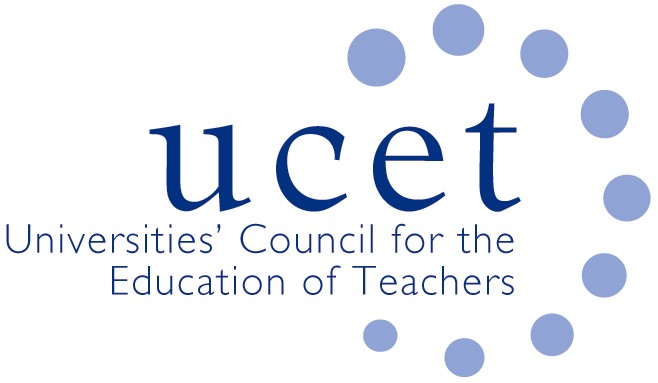 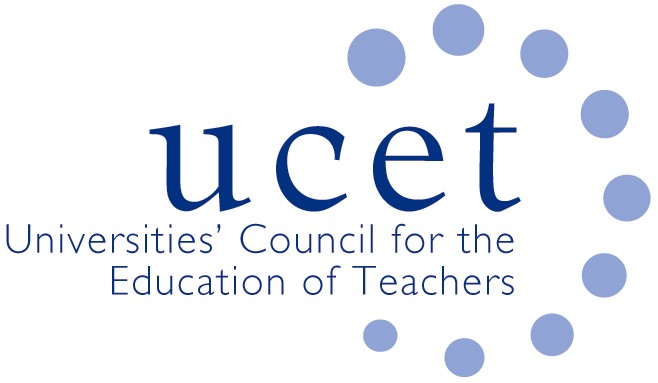 Agenda for the meeting of the Management Forum to be held at 1pm on Tuesday 19 March 2019 at Mary Sumner House, 24 Tufton Street, London SW1P 3RBThere will also be a morning symposium beginning at 10.15am on the Early Career Framework led by Cat Scutt (CCT) and others. If you would like to attend but have not registered please contact Max Fincher at: m.fincher@ucet.ac.uk.Welcome and introductionsMinutes of the previous meetingMatters arisingUCET updatesEarly Career Framework:Topics for future symposiaDFE teacher recruitment & retention strategy:Recruitment & retention measuresITE contentApplications systemJoint letter to Secretary of StateRecruitment to ITE in 2019/20:Feedback on applicationsImplications of changes to ITE requirements (school experience)DFE letter on allocations and recruitment controlsNFER report on the teacher labour marketTeacher workload: DFE ITE and teacher workload reportUCET companion paper on lesson planningInspection issues:Feedback on recent inspection experiencesOFSTED consultation on Education Inspection FrameworkNew ITE inspection frameworkResearch Excellence FrameworkPost-compulsory issues:Meeting and correspondence with Minister of StateBursary and SKE fundingItems for information:2019 UCET conferenceDecember 2018 UCET newsletterAny other businessDate of next meeting: Tuesday 25 June 2019Background papersMinutes of the previous meeting DFE teacher recruitment & retention strategyDFE Early Career FrameworkJoint UCE, CCT, NASBTT and TSC letterDFE letter on applicationsDFE allocations letterTeacher workload reportUCET companion paper on workload reportOFSTED EIF consultation (hyperlink)REF decisions document (hyperlink)UCET letter to Anne MiltonFE Week article on FE bursaries (hyperlink)UCET December 2018 newsletter